EDIFICIO : _______________________ FECHA : _______________ 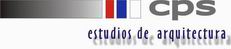 VIVPLTVISITASSTISVENTHUECOVIDRIOACSA/AFACHADA TRASERAFACHADA DELTANTERAESCALERAZAGUANPATIO 1PATIO 1ELECTRICIDADCentralizadoCentralizadoindividualesAGUACentralizadoCentralizadoindividualesGASCentralizadoCentralizadoIndividualesICTRED SANEAMIENTOTIPOLOGIAPILARESVIGASFORJADOSMUROS